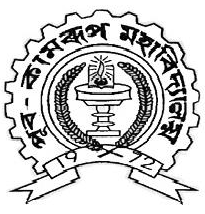 												Date: 06/07/2020This is for general information to the students of Pub Kamrup College that the online Examination Form Fill-Up process for BA/B.Sc 2nd (CBCS ‘2019’ Batch Regular, Non CBCS ‘2014-2018’ Batch Arrear), 4th (‘2018’ Batch Regular, ‘2014-2017’ Batch Arrear) and 6th (Regular & Arrear) semester examination 2020 will be done through online system. In this connection the online form fill-up gateway of GU will be opened from 01/07/2020.Students have to fill-up examination form in the GU link http://guexamform.com from 01/07/2020 onwards.Students have to pay 20% less amount than it was fixed (As per GU notification dated: 26-06-2020)Students of 6th semester having arrear subject in 2nd semester will not be allowed to appear in the both the semesters. They are entitled to appear either in the 6th semester or 2nd semester only.After completing the online examination form fill-up in GU website students have to submit the online examination form and center fee/Practical fee/Casual Fee (Arrear Student) in our college. Submission date will be notified in the college website soon.Dr. B. Kr. Dev ChoudhuryPrincipalPub Kamrup College